上海戏剧学院“全国防灾减灾日”安全教育活动汇报2021年5月12日是第13个全国防灾减灾日，今年的主题是“防范化解灾害风险，筑牢安全发展基础”，5月8日至14日为防灾减灾宣传周。恰逢建党100周年华诞，学校以保证安全稳定为各项工作的前提基础，认真抓好安全宣传教育工作，积极开展各项活动。广泛宣传。学校在四个校区公共区域大屏幕上持续播放宣传视频，组织学生前来观看。制作“全国防灾减灾日”宣传海报，布置在学校重点场所或区域。全面检查。在学校日常自查的基础上，开展学校安全专项检查，“以评促建”，将检查整改和宣传教育相结合。针对灾害天气，开展校舍房屋、高空坠物排查；针对用电安全，进行“违章电器”、“电瓶车充电”专项整治；针对剧场运行保障，开展消防设施、设备检查改造等。确保学校各项安全检查全覆盖，无死角。深入教育。全校师生同上一堂“防灾减灾课”，结合学校日常安全教育工作，通过多种形式深入开展师生安全教育。签署“安全责任书”、开展主题活动、开展疫情防控演练、消防知识讲座、防火禁烟、防诈骗宣传等。进一步增强广大师生安全意识，提高防灾减灾应急处理能力。上海戏剧学院  2021年5月20日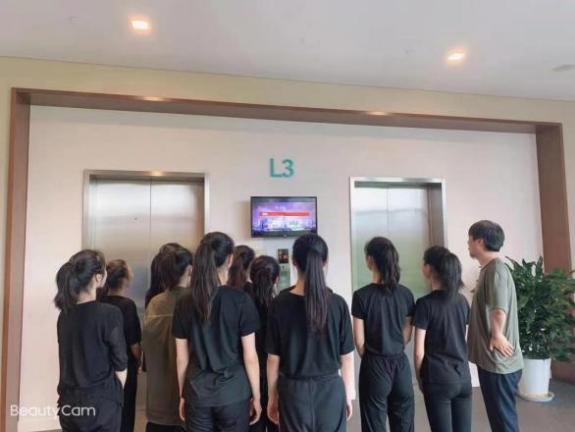 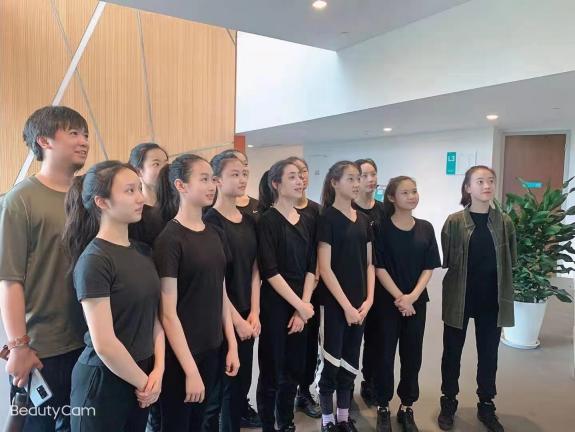 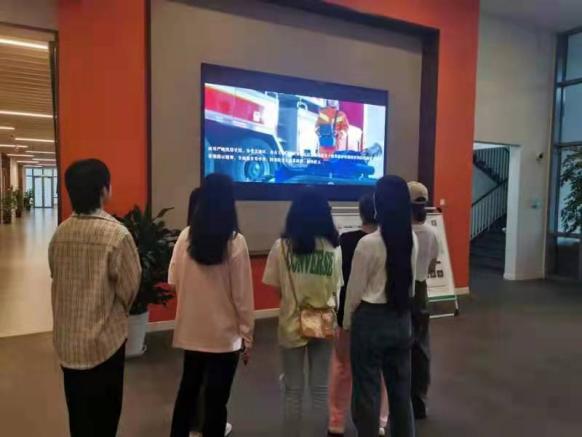 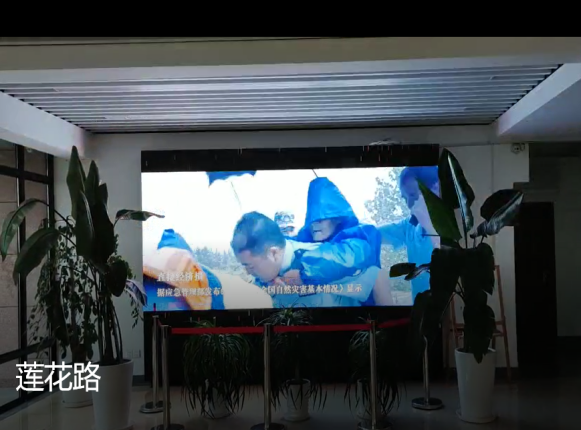 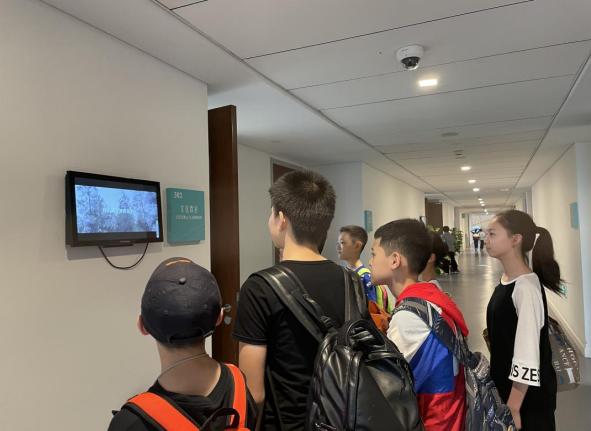 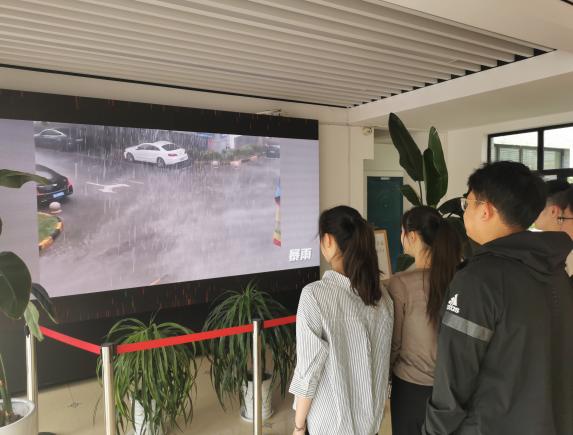 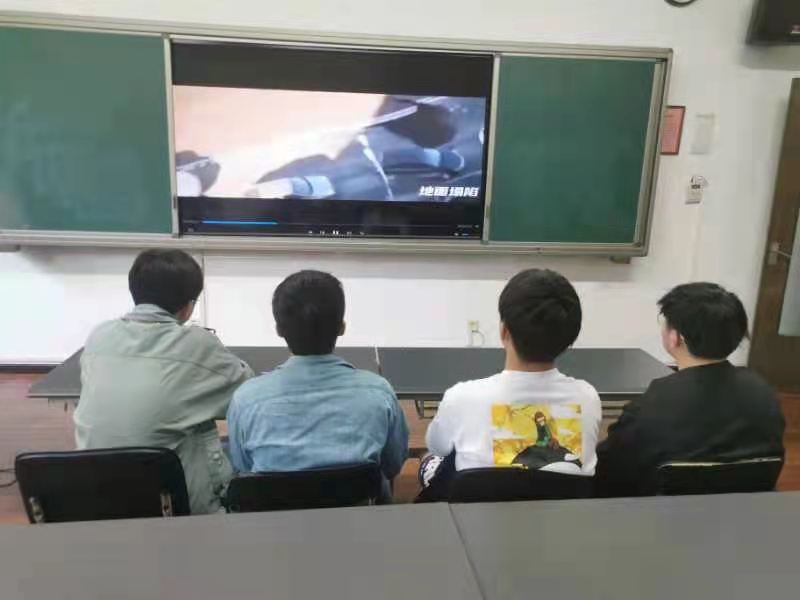 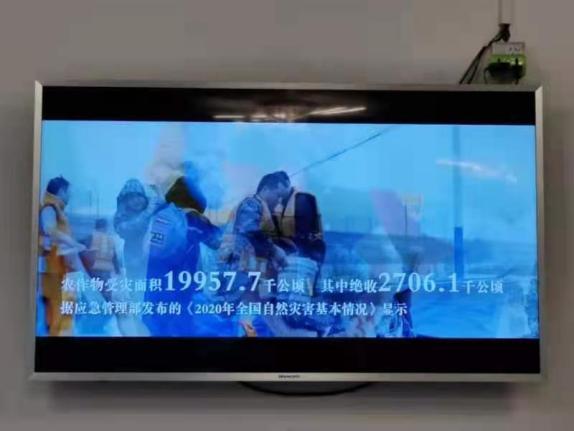 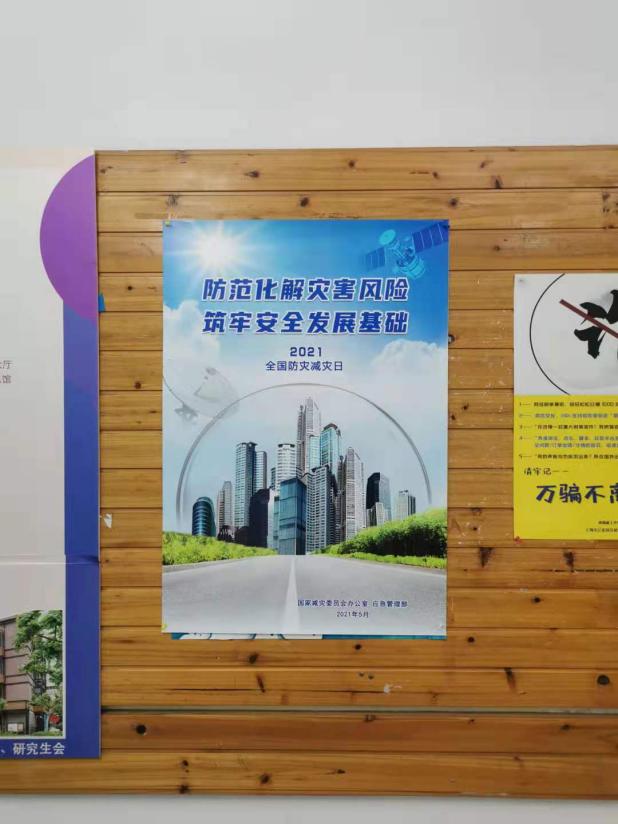 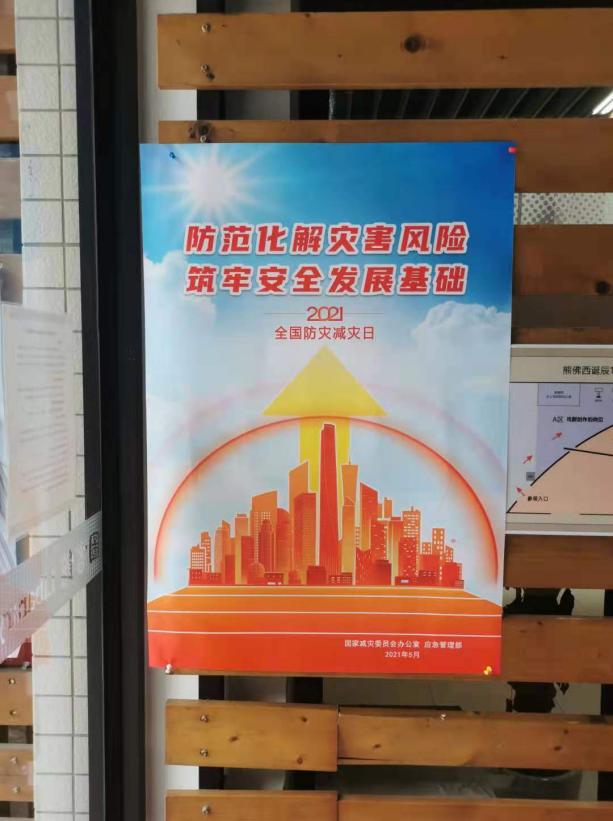 